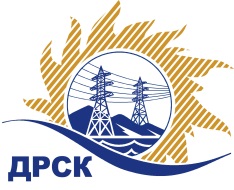 Акционерное Общество«Дальневосточная распределительная сетевая  компания»Протокол заседания Закупочной комиссии по вскрытию поступивших конвертовг. БлаговещенскСпособ и предмет закупки: открытый электронный запрос предложений  на право заключения Договора на выполнение работ «Реконструкция принятых муниципальных эл. сетей 0.4 кВ п. Бира, Облученского района», закупка 1170 ГКПЗ 2016 г.ПРИСУТСТВОВАЛИ:  члены  постоянно действующей Закупочной комиссии 2 уровня АО «ДРСК» Информация о результатах вскрытия конвертов:В адрес Организатора закупки поступило 6 (шесть) Заявок на участие в закупке, конверты с которыми были размещены в электронном виде на Торговой площадке Системы www.b2b-energo.ru.Вскрытие конвертов было осуществлено в электронном сейфе Организатора закупки на Торговой площадке Системы www.b2b-energo.ru. автоматически.Дата и время начала процедуры вскрытия конвертов с заявками участников: 14:44 (время местное) 28.06.2016 г.Место проведения процедуры вскрытия конвертов с заявками участников: Торговая площадка Системы www.b2b-energo.ruВ конвертах обнаружены заявки следующих участников:Ответственный секретарь Закупочной комиссии 2 уровня АО «ДРСК»	М.Г. ЕлисееваИсп. Т.В. Коротаева(4162) 397-205№ 584/УКС-В28.06.2016№п/пНаименование Участника закупки и его адресЦена заявки на участие в закупке1АО "ДЭТК" (680001, г. Хабаровск, ул. Менделеева, д. 1 "А", ЛИТ. Э, каб. 1)Заявка: подана 27.06.2016 в 08:14
15 580 000,00 руб. без учета НДС (18 384 400,00 руб. с учетом НДС) 2ООО "Амур-ЭП" (680032, Хабаровский край, г. Хабаровск, пр-кт 60 лет Октября, 128 А)Заявка, подана 27.06.2016 в 08:09
15 595 000,00 руб. без учета НДС (18 402 100,00 руб. с учетом НДС) 3ООО "ЭНЕРГОСИСТЕМА АМУР" (675000, Россия, Амурская область, г. Благовещенск, ул. Красноармейская, д. 102, литер А)Заявка, подана 27.06.2016 в 04:47
16 840 000,00 руб. без учета НДС (19 871 200,00 руб. с учетом НДС) 4ООО "Электросервис" (ЕАО г. Биробиджан ул. Миллера 8б)Заявка, подана 27.06.2016 в 05:20
16 850 000,00 руб. без учета НДС (19 883 000,00 руб. с учетом  НДС) 5ООО "Сельэлектрострой" (679015, Россия, Еврейская автономная обл., г. Биробиджан, ул. Советская, д. 127 В)Заявка, подана 24.06.2016 в 03:08
17 098 830,00 руб. без учета НДС (20 176 619,40 руб. с учетом НДС) 6ООО "ЭК "СВЕТОТЕХНИКА" (675029, Россия, Амурская обл., г. Благовещенск, ул. Артиллерийская, д. 116)Заявка, подана 27.06.2016 в 02:34
17 115 365,00 руб. без учета НДС (20 196 130,70 руб. с учетом  НДС) 